АДМИНИСТРАЦИЯ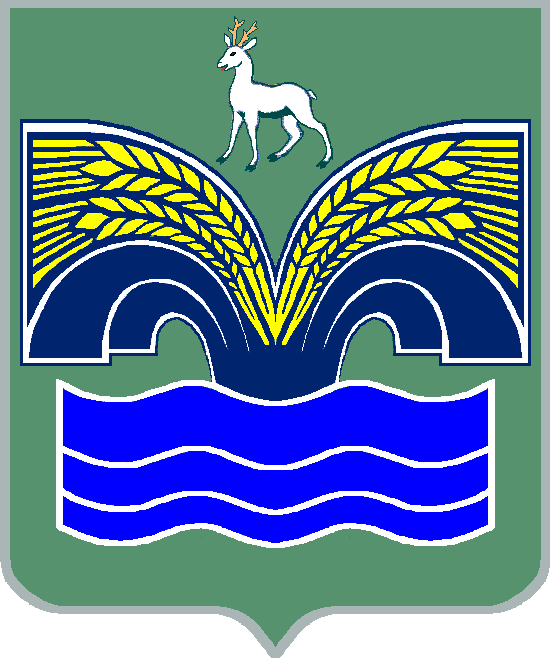 ГОРОДСКОГО ПОСЕЛЕНИЯ НОВОСЕМЕЙКИНОМУНИЦИПАЛЬНОГО РАЙОНА КРАСНОЯРСКИЙСАМАРСКОЙ ОБЛАСТИПОСТАНОВЛЕНИЕот  02 марта    2016 года  №  __12__О внесении изменений в административный регламент  «По организации и осуществления муниципального контроля в области торговой деятельности», утвержденный постановлением администрации городского поселения Новосемейкино муниципального района Красноярский Самарской области от 12 мая 2015  № 16 (в редакции от 23.07.2015 № 33)         В целях приведения нормативного правового акта администрации городского  поселения Новосемейкино  муниципального района Красноярский Самарской области в соответствие с требованиями действующего законодательства, администрация городского  поселения Новосемейкино   ПОСТАНОВЛЯЕТ:        1. Внести в административный регламент администрации городского  поселения Новосемейкино муниципального района Красноярский Самарской области «По организации и осуществления муниципального контроля в области торговой деятельности», утвержденный постановлением администрации городского  поселения Новосемейкино муниципального района Красноярский Самарской области от 12 мая 2015 № 16 (в редакции  от 23.07.2015 № 33)  следующие дополнения:- дополнить раздел 1 Регламента пунктом 1.10 следующего содержания:«1.10. Особенности организации и проведения в 2016 - 2018 годах плановых проверок при осуществлении муниципального контроля в отношении субъектов малого предпринимательства.1.10.1.  Если иное не установлено подпунктом 1.10.2. настоящей пункта, с 1 января 2016 года по 31 декабря 2018 года не проводятся плановые проверки в отношении юридических лиц, индивидуальных предпринимателей, отнесенных в соответствии с положениями статьи 4 Федерального закона от 24 июля 2007 года N 209-ФЗ "О развитии малого и среднего предпринимательства в Российской Федерации" к субъектам малого предпринимательства, за исключением юридических лиц, индивидуальных предпринимателей, осуществляющих виды деятельности, перечень которых устанавливается Правительством Российской Федерации в соответствии с частью 9 статьи 9 Федерального закона от 26.12.2008 № 294-ФЗ.1.10.2. При наличии информации о том, что в отношении указанных в подпункте 1.10.1. настоящего регламента лиц ранее было вынесено вступившее в законную силу постановление о назначении административного наказания за совершение грубого нарушения, определенного в соответствии с Кодексом Российской Федерации об административных правонарушениях, или административного наказания в виде дисквалификации или административного приостановления деятельности либо принято решение о приостановлении и (или) аннулировании лицензии, выданной в соответствии с Федеральным законом от 4 мая 2011 года N 99-ФЗ "О лицензировании отдельных видов деятельности", и с даты окончания проведения проверки, по результатам которой вынесено такое постановление либо принято такое решение, прошло менее трех лет, орган муниципального контроля при формировании ежегодного плана проведения плановых проверок вправе принять решение о включении в ежегодный план проведения плановых проверок проверки в отношении таких лиц по основаниям, предусмотренным частью 8 статьи 9 Федерального закона от 26.12.2008 № 294-ФЗ, а также иными федеральными законами, устанавливающими особенности организации и проведения проверок. При этом в ежегодном плане проведения плановых проверок помимо сведений, предусмотренных частью 4 статьи 9 Федерального закона от 26.12.2008 № 294-ФЗ, приводится информация об указанном постановлении либо решении, дате их вступления в законную силу и дате окончания проведения проверки, по результатам которой вынесено постановление либо принято решение.1.10.3. Юридическое лицо, индивидуальный предприниматель вправе подать в орган муниципального контроля заявление об исключении из ежегодного плана проведения плановых проверок проверки в отношении их, если полагают, что проверка включена в ежегодный план проведения плановых проверок в нарушение положений настоящей статьи. Порядок подачи заявления, перечень прилагаемых к нему документов, подтверждающих отнесение юридического лица, индивидуального предпринимателя к субъектам малого предпринимательства, порядок рассмотрения этого заявления, обжалования включения проверки в ежегодный план проведения плановых проверок, а также исключения соответствующей проверки из ежегодного плана проведения плановых проверок определяются Правительством Российской Федерации.1.10.4. При разработке ежегодных планов проведения плановых проверок на 2017 и 2018 годы орган муниципального контроля обязан с использованием межведомственного информационного взаимодействия проверить информацию об отнесении включаемых в ежегодный план проведения плановых проверок юридических лиц, индивидуальных предпринимателей к субъектам малого предпринимательства. 1.10.5. Должностные лица органа муниципального контроля перед проведением плановой проверки обязаны разъяснить руководителю, иному должностному лицу или уполномоченному представителю юридического лица, индивидуальному предпринимателю, его уполномоченному представителю содержание положений статьи 26.1 Федерального закона от 26.12.2008 № 294-ФЗ. В случае представления должностным лицам органа муниципального контроля при проведении плановой проверки документов, подтверждающих отнесение юридического лица, индивидуального предпринимателя, в отношении которых проводится плановая проверка, к лицам, указанным в подпункте 1.10.1. настоящего регламента, и при отсутствии оснований, предусмотренных подпунктом 1.10.2. настоящего регламента, проведение плановой проверки прекращается, о чем составляется соответствующий акт».- дополнить раздел 1  Регламента пунктом 1.11. следующего содержания:«1.11. Положения пункта 1.10. Регламента применяются в отношении видов муниципального контроля, вопросы организации и осуществления которых регулируются Федеральным законом от 26.12.2008 № 294-ФЗ».- дополнить раздел 1 Регламента пунктом 1.12. следующего содержания:«1.12. Проведение плановой проверки с нарушением требований пункта 1.10. Регламента является грубым нарушением требований законодательства о муниципальном контроле и влечет недействительность результатов проверки в соответствии с частью 1 статьи 20 Федерального закона от 26.12.2008 № 294-ФЗ».- дополнить раздел 1 Регламента пунктом 1.13. следующего содержания:«1.13. В целях обеспечения учета проводимых при осуществлении  муниципального контроля проверок, а также их результатов создается единый реестр проверок. Единый реестр проверок является федеральной государственной информационной системой. Оператором единого реестра проверок является Генеральная прокуратура Российской Федерации. 1.13.1.  Единый реестр проверок содержит информацию о плановых и внеплановых проверках юридических лиц и индивидуальных предпринимателей, проводимых в соответствии с Федеральным законом "О защите прав юридических лиц и индивидуальных предпринимателей при осуществлении государственного контроля (надзора) и муниципального контроля" об их результатах и о принятых мерах по пресечению и (или) устранению последствий выявленных нарушений.1.13.2. Функционирование единого реестра проверок может осуществляться с использованием инфраструктуры, обеспечивающей информационно-технологическое взаимодействие информационных систем, используемых для предоставления государственных и муниципальных услуг и исполнения государственных и муниципальных функций в электронной форме.1.13.3. Взаимодействие с федеральной государственной информационной системой "Единый портал государственных и муниципальных услуг (функций)" осуществляется с использованием единой системы межведомственного электронного взаимодействия.1.13.4. Орган муниципального контроля принимает организационно-распорядительные меры, предусматривающие определение должностных лиц органов контроля, уполномоченных на внесение информации в единый реестр проверок, которые осуществляют внесение информации в единый реестр проверок в соответствии с разделом IV Правил формирования и ведения единого реестра проверок, утвержденных постановлением Правительства  Российской Федерации от 28.04.2015 № 415, а также несут ответственность за достоверность информации, внесенной в единый реестр проверок.1.13.5. Ведение единого реестра проверок, внесение в него соответствующей информации и ее раскрытие осуществляются с учетом требований законодательства Российской Федерации о государственной и иной охраняемой законом тайне».- дополнить раздел 1 Регламента пунктом 1.14. следующего содержания:«1.14. Положения пункта 1.13. Регламента применяются в отношении проверок, проводимых при осуществлении муниципального контроля, с 01 января 2017 года».    2. Опубликовать настоящее постановление в газете «Красноярский вестник» и разместить на официальном сайте администрации муниципального района Красноярский в разделе «Поселения».      3. Настоящее постановление вступает в действие со дня его официального опубликования в газете «Красноярский вестник».Глава администрации   					городского  поселения                                                                 В.И.Лопатинисп. Брюханова Н.А. 2258945